Project Description:  Cricket Valley Energy Center LLC (CVEC) is proposing to construct the Cricket Valley Energy Center (the Facility), a nominal net 1,000-megawatt (MW) combined-cycle gas turbine electric generating facility, on a site located in Dover, Dutchess County, New York. The project was previously approved (ASF Permit ID: 3-1326-00275/00004) by the New York State Department of Environmental Conservation (NYSDEC). The initial permit was issued on September 27, 2012 and an 18-month extension was granted by the NYSDEC on March 18, 2014, as construction had not commenced within 18 months from issuance of the initial permit. CVEC does not anticipate commencement of construction by the end of the 18-month extension period on September 27, 2015. However, CVEC anticipates that construction will commence in early 2016 and, therefore, this application is being submitted to obtain a new Air Title V permit for the Facility.The Facility, as documented in this permit application, is consistent with the current permitreferenced above. The Facility will consist of three General Electric (GE) Model 7F.05combustion turbine generators (CTGs) operating in combined-cycle mode with supplementalfiring of the heat recovery steam generators (HRSGs); natural gas will be the sole fuel fired inthe CTGs and duct burners. The Facility will include a natural gas-fired auxiliary boiler, fourultra-low sulfur distillate (ULSD) fired black-start generator engines and a ULSD-firedemergency fire pump engine. Since issuance of the original permit, GE has improved theperformance of the 7FA.05 CTG and as a result, the maximum heat input to this model turbinehas increased since the original approval. To accommodate this increase in heat input to theCTG, the maximum duct firing rate has been reduced. The auxiliary boiler, black-start generatorengines and emergency fire pump engine will have the same rating and emissions as thosecontained in the original permit. In addition to the air emitting equipment, the Facility willinclude three steam turbine generators (STGs), an air cooled condenser (ACC) and associatedauxiliary equipment and systems. Each combined cycle generating unit consisting of the CTG,HRSG and STG will be exhausted through its own stack.Air emissions from the proposed Facility primarily consist of products of combustion from theCTGs, HRSG duct burners, and ancillary combustion sources. Dutchess County is designated asin attainment with respect to the National Ambient Air Quality Standards (NAAQS) for allcriteria pollutants with the exception of ozone. Based upon the potential to emit (PTE) estimates,the Facility is subject to Prevention of Significant Deterioration (PSD) requirements foremissions of carbon monoxide (CO); nitrogen oxides (NOx); particulate matter (PM) with adiameter equal to or less than 10 microns (PM10), PM with a diameter equal to or less than 2.5microns (PM2.5); greenhouse gases (GHG); sulfuric acid mist (H2SO4); and volatile organiccompounds (VOC). In accordance with the NYSDEC’s Nonattainment New Source Review(NNSR) permitting program, the Facility is also subject to NNSR for emissions of NOx andVOC.The project will be equipped with state-of-the-art emissions control technology, including dry low NOx (DLN) burners and selective catalytic reduction (SCR) technology to control emissions of NOx, and an oxidation catalyst to control carbon monoxide (CO) and volatile organic compounds (VOC) emissions. A continuous emissions monitoring system (CEMS) will be utilized to ensure and document facility compliance with applicable emissions standards.Water use will be minimized by the use of air cooled condensers (ACC).NYS DEC Staff has determined that the conditions in the draft preconstruction permit authorize the construction and operation of the proposed facility and assure conformance of the facility with all applicable State and federal air pollution control regulations including the requirements of 6 NYCRR Parts 201, 225, 227, 231, 242, 243, 244, 245 and 257, as well as all New Source Performance Standards (NSPS) at 40 Code of Federal Regulations (CFR) Part 60. Information regarding the demonstration of the Lowest Achievable Emission Rate (LAER) or Best AvailableControl Technology (BACT) or both is included within the Final EIS and draft air permit.As per the requirements of 6 NYCRR Subpart 231-5, the facility is subject to nonattainment new source review (NNSR) for NOx and VOC. Based on the applicability of NNSR, the facility has purchased 322.11 tpy of NOx ERCs and 136 tpy of VOC ERCs to comply with the rule. The sources of these ERCs are as follows, and these have not changed from the prior approval:

NOx
Norbord Industries, Inc. DEC ID# 4-1230-00019 178.24 tpy
Georgia-Pacific Consumer Operations LLC DEC ID# 5-0913-00004 142.87 tpy
East River Housing Corporation DEC ID# 2-6206-00096 1.0 tpy

VOC
3M Bristol PA PADEP 09-00005 136 tpyState Environmental Quality Review (SEQR) Determination:  NYS DEC completed its SEQRA review of the proposed Cricket Valley Energy Center in connection with the issuance of the Air State Facility permit for the facility (ASF Permit ID: 3-1326-00275/00004) noted above, and, as lead agency, accepted a Final Environmental Impact on July 25, 2012.  Inasmuch as the proposed Facility has not substantially changed, the findings and determinations in the FEIS are still applicable.  The FEIS is available as indicated below.Document Availability:  The Department has prepared a draft permit and has made a tentative determination to issue a Title V Air Facility Permit for operation of the Facility. In accordance with 6NYCRR Parts 621.7(b)(9) and 201-6.3(c), the Administrator of the United States Environmental Protection Agency (USEPA) has the authority to bar issuance of any Title V Facility Permit if it is determined not to be in compliance with applicable requirements of the Clean Air Act or 6NYCRR Part 201.Persons wishing to inspect the subject Title V files, including the application with all relevant supporting materials, the draft permit, and all other materials available to the DEC (the "permitting authority") that are relevant to this permitting decision should contact the DEC representative listed below.  The Draft Permit and Permit Review Report may be viewed and printed from the Department web site at: http://www.dec.ny.gov/chemical/32249.html.Principal documents related to the SEQR review for Cricket Valley Energy Center are available on the Cricket Valley Energy website at: http://www.cricketvalley.com/home.aspx. Additionally, all documents related to the SEQR process, including the Draft and Final DEIS Scopes, DEIS and FEIS are available for public review at the following local repositories:NYS DEC, 625 Broadway - 4th Floor, Albany, New York 12233-1750NYS DEC - Region 3 Headquarters, 21 South Putt Corners Road, New Paltz, New York 12561, Contact: Daniel Whitehead (845) 256-3041.Town of Dover Town Hall, 126 East Duncan Hill Road, Dover Plains, New York 12522, Phone: (845) 832-6111, E-mail: WebMaster@TownofDoverNY.usDover Plains Library, 1797 Route 22, Wingdale, New York 12522, Phone: (845) 832-6605, E-mail: library@doverlib.orgCricket Valley Energy Office, 5 Market Street, Dover Plains, New York 12522, Phone: (845) 877-0596, E-mail: info@cricketvalley.comTown of Dover website at: http://townofdoverny.us/index.cfmOutdoor Activities Animals, Plants, Aquatic Life Chemical and Pollution Control Energy and Climate Lands and Waters Education Permit, License, Registration Public Involvement and News News Press Releases 2012 Press Releases DEC Approves New Cricket Valley Energy Center (CVE) Regulations and Enforcement Publications, Forms, Maps About DEC Contact for this Page Press Office - Lori Severino
625 Broadway
Albany, NY 12233-1016
518-402-8000
email us This Page Covers 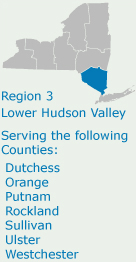 Written Comments: All written comments concerning the Draft EIS, draft air permit, or draftFreshwater Wetlands permit/Water Quality Certification must be submitted to the NYS DEC Contact Person listed below by November 17, 2015. Comments sent by regular mail must be postmarked no later than November 17, 2015. Email and Fax comments must be received by 5 p.m. (EDT), November 17, 2015.  All public comments on these permits will be reviewed by NYS DEC Staff to determine whether they raise substantive and significant issues that warrant further review through adjudication. Specific comments must be supported by full documentation and references should be limited to readily available information.Contact: Stephen M. Tomasik, NYS DEC - Division of Environmental Permits, 625 Broadway, 4th Floor, Albany, NY 12233-1750, Phone: (518) 402-9167, Fax: (518) 402-9168, E-mail:deppermitting@dec.ny.gov. Legislative Public Hearing:  NYS DEC intends to hold a legislative public hearing and will provide notice of the time, date and location in the near future.   A copy of the Department's permit hearing procedures is available upon request or on the Department web site at: http://www.dec.ny.gov/permits/6234.html.State Historic Preservation Act (SHPA) Determination:   A cultural resource survey was completed for the Facility. Based on the information provided in the survey report, the New York State Office of Parks, Recreation and Historic Preservation (NYS OPRHP) determined that the project will have "No Effect" on cultural resources at the Project Development Area; and the project is unlikely to have an adverse impact on cultural resources at the Laydown Site, provided that CVE completes the Phase 1B survey at the site prior to commencing construction. NYS DEC also consulted with NYS OPRHP in connection with the issuance of the Air State Facility Permit.Coastal Management:   This project is not located in a Coastal Management area and is not subject to the Waterfront Revitalization and Coastal Resources Act.